 matemática – sólidos geométricos/poliedroObserve as figuras e leia o texto.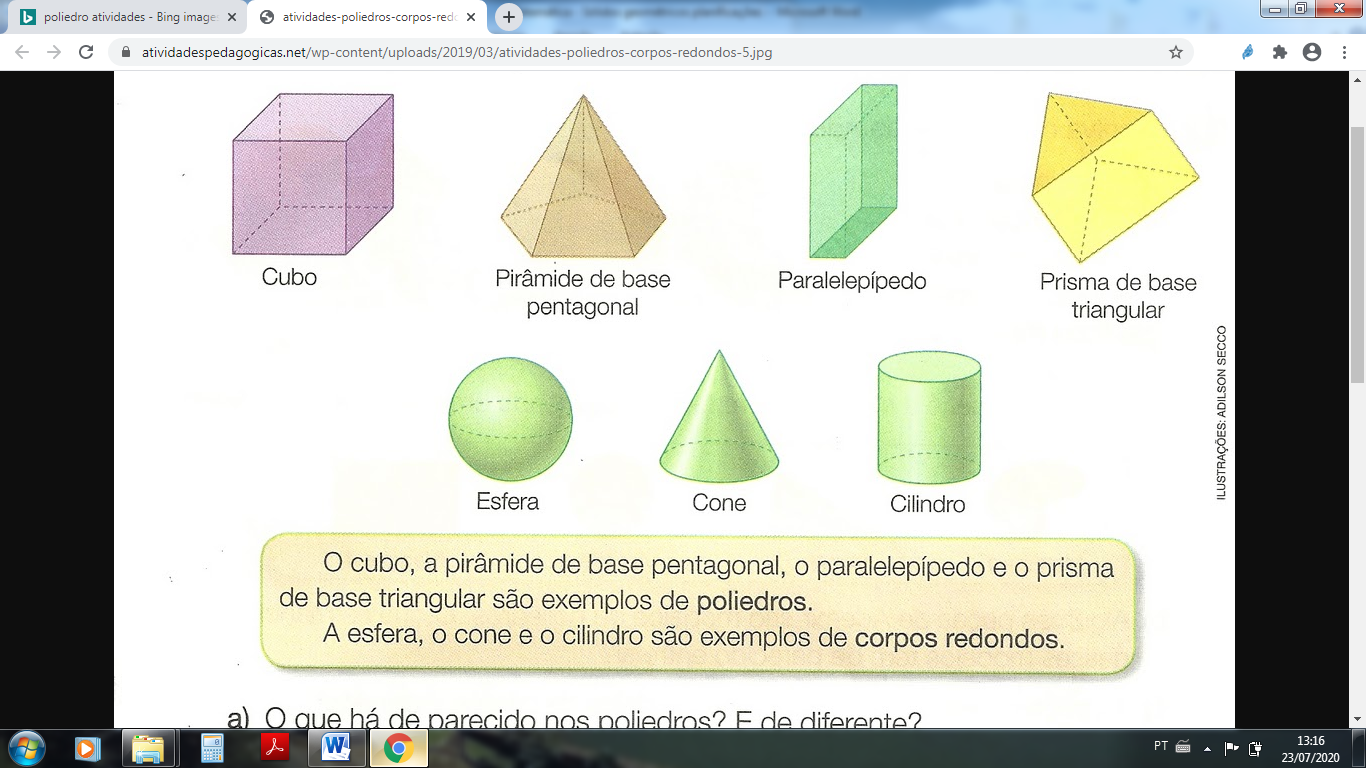 O que há de semelhança e de diferença entre os poliedros?O que há de semelhança e diferença entre os corpos redondos?Escreva, em cada caso, se a figura é poliedro ou um corpo redondo.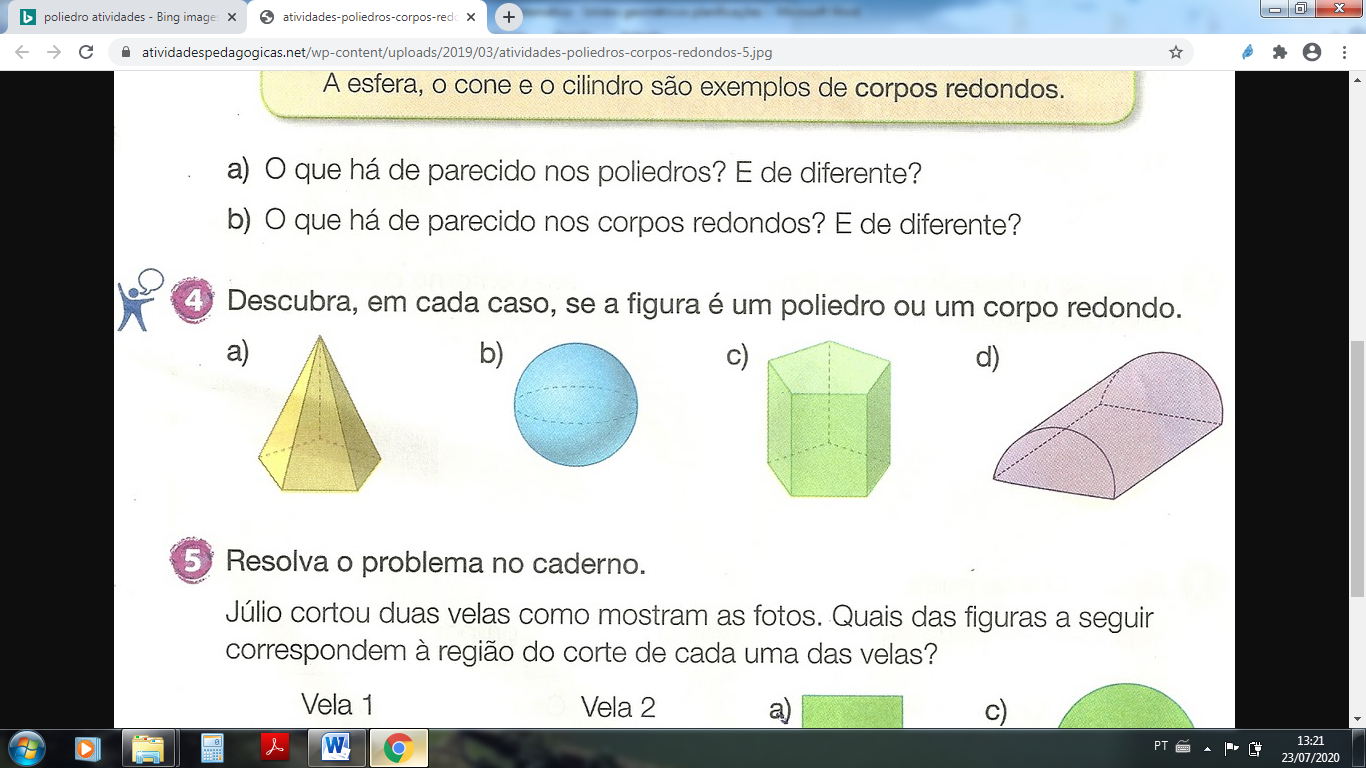 _________      _______________       _____________    ________________Júlio cortou duas velas como mostram as fotos. Quais das figuras a seguir correspondem à região do corte de cada uma da vela?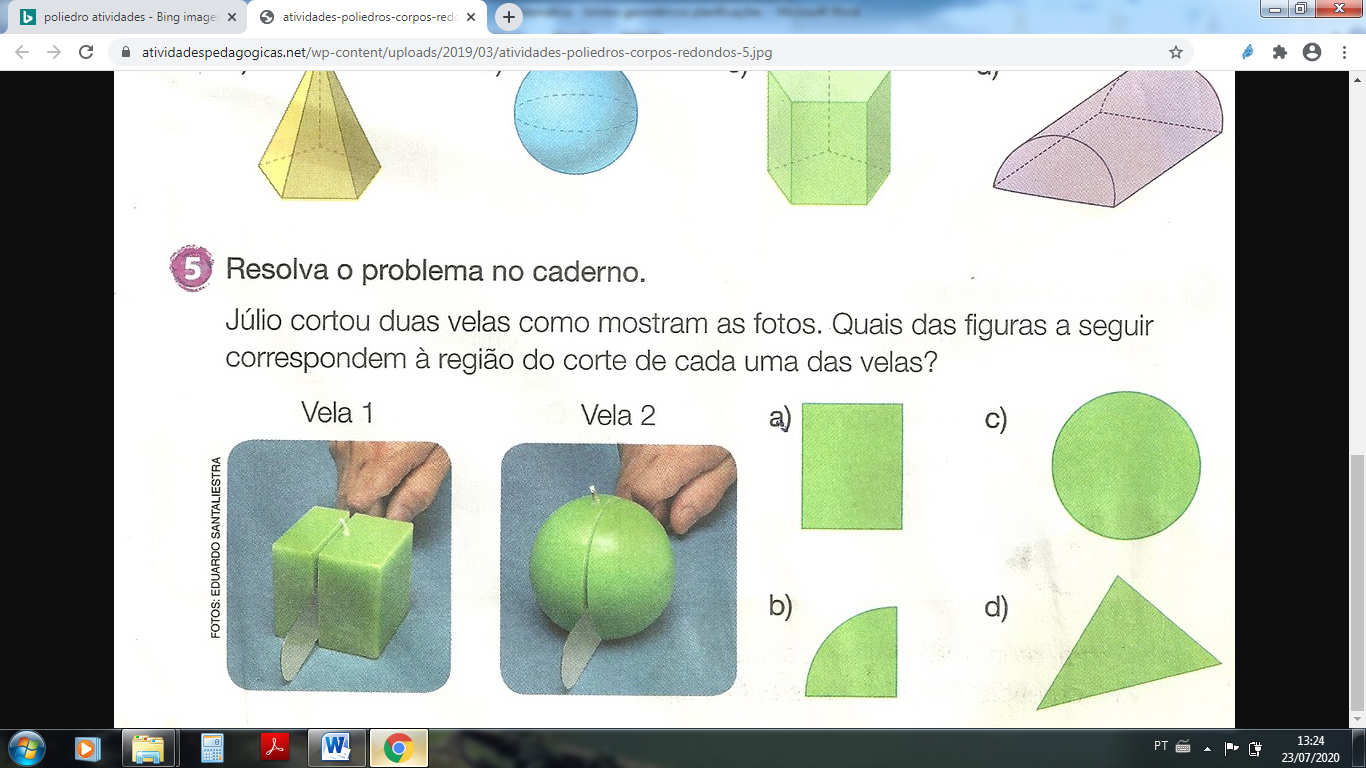 Observe as figuras abaixo. Pinte ou faça um X nas que são corpos redondos.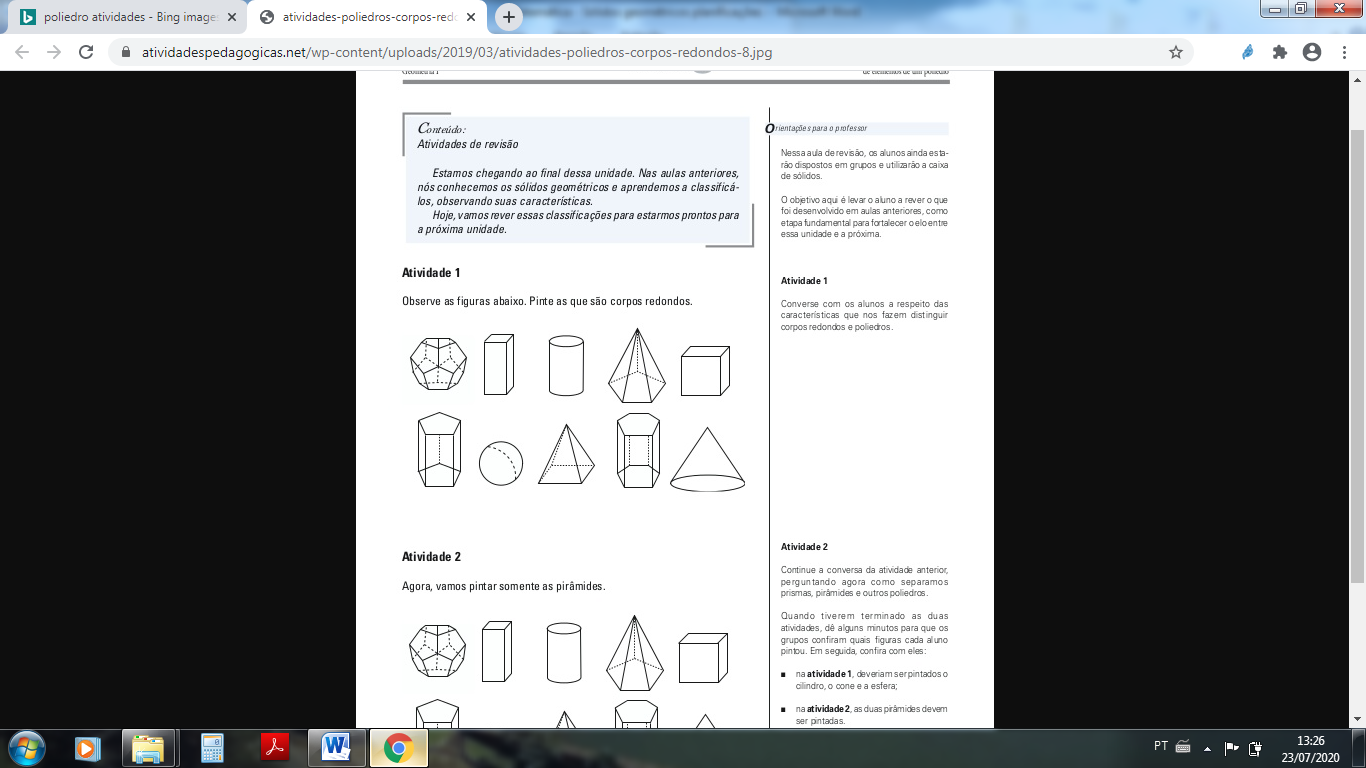 Agora, vamos pintar ou marcar um X somente nas pirâmides. 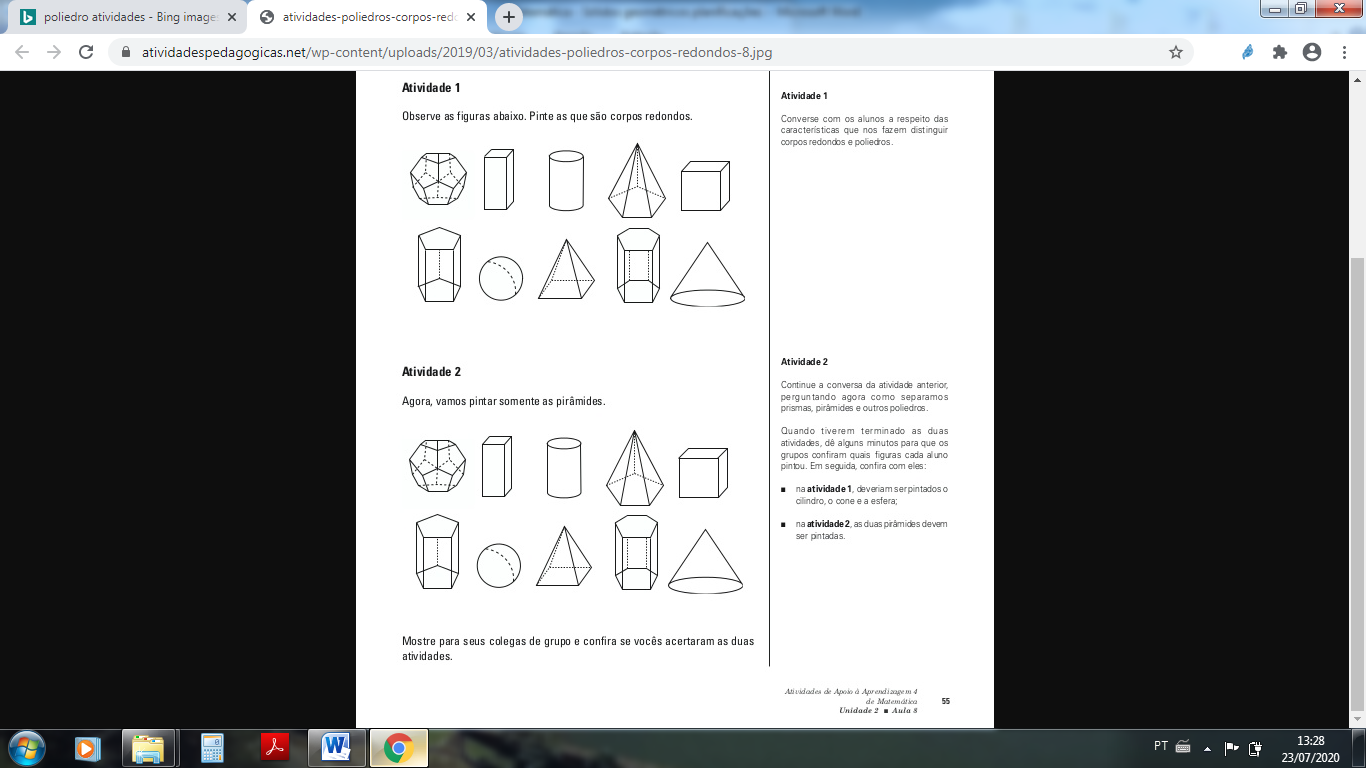 Os corpos redondos são sólidos geométricos que possuem partes arredondadas e por isso, rolam. Os principais tipos são cone, cilindro e esfera. Dessa forma classifique as figuras a seguir de acordo com os corpos redondos que lembram.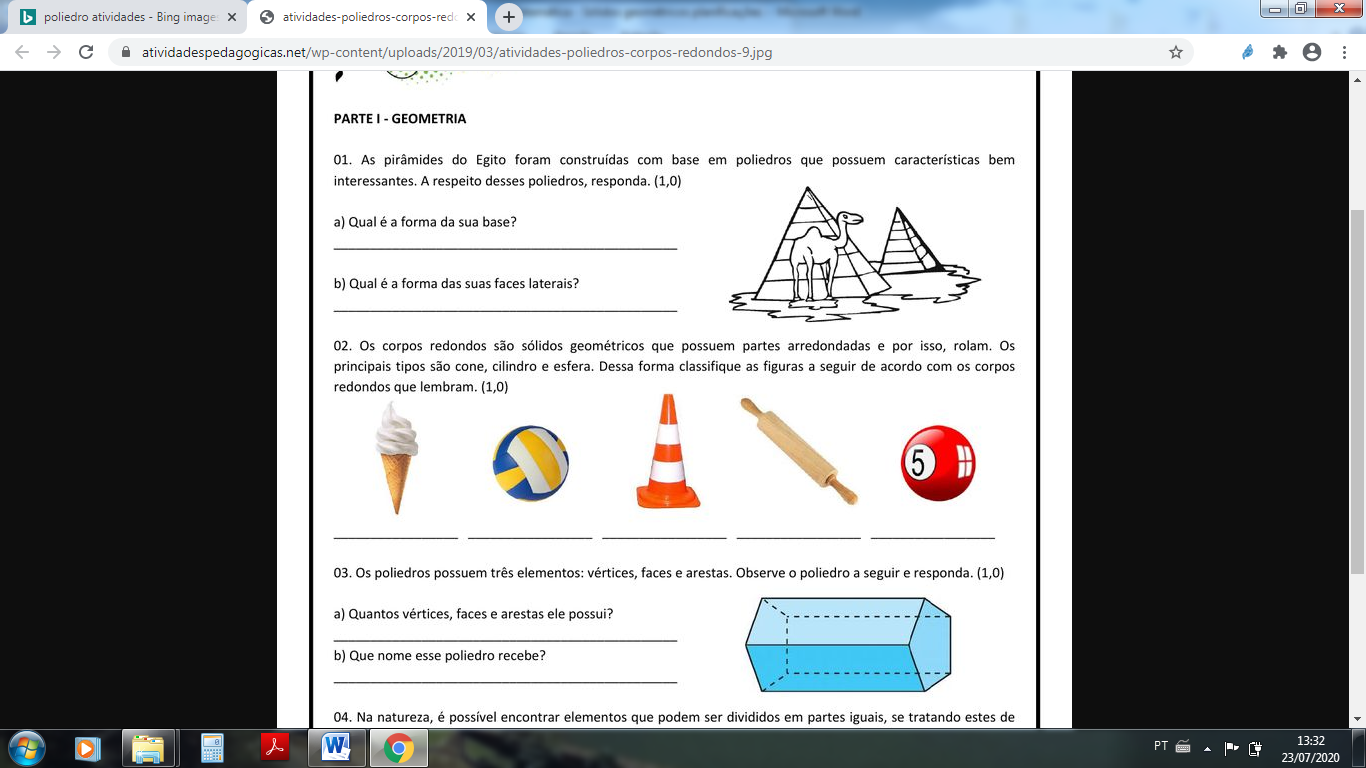 	________    _____________     ___________      ___________      __________SEMELHANÇADIFERENÇASEMELHANÇADIFERENÇA